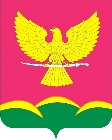 АДМИНИСТРАЦИЯ НОВОТИТАРОВСКОГОСЕЛЬСКОГО ПОСЕЛЕНИЯ ДИНСКОГО РАЙОНАПОСТАНОВЛЕНИЕОт 06.06.2022                                                                                   № 380                         ст. НовотитаровскаяО признании утратившими силу некоторых постановлений администрации Новотитаровского сельского поселенияДинского районаВ соответствии с пунктом 5 статьи 160.2-1 Бюджетного кодекса Российской Федерации, п о с т а н о в л я ю:1. Признать утратившими силу: 1.1. Постановление администрации Новотитаровского сельского поселения Динского района от 29.12.2014 № 1036 «Об утверждении Порядка осуществления главным распорядителем средств бюджета Новотитаровского сельского поселения, главным администратором доходов местного бюджета, главным администратором источников финансирования дефицита бюджета Новотитаровского сельского поселения внутреннего финансового контроля и внутреннего финансового аудита»;1.2. Постановление администрации Новотитаровского сельского поселения Динского района от 15.04.2015 № 325 «О внесении изменений в постановление администрации Новотитаровского сельского поселения от 29.12.2014 № 1036 «Об утверждении Порядка осуществления главным распорядителем средств бюджета Новотитаровского сельского поселения, главным администратором доходов местного бюджета, главным администратором источников финансирования дефицита бюджета Новотитаровского сельского поселения внутреннего финансового контроля и внутреннего финансового аудита».2. Начальнику отдела по общим и правовым вопросам администрации Новотитаровского сельского поселения (Омельченко) обнародовать и разместить настоящее постановление на официальном сайте администрации Новотитаровского сельского поселения в сети интернет www.novotitarovskaya.info.	3. Контроль за выполнением настоящего постановления оставляю за собой. 4. Настоящее постановление вступает в силу после его официального обнародования.Глава Новотитаровского сельского поселенияС. К. Кошман